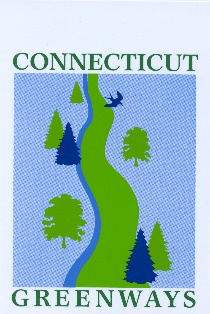 CT Greenways CouncilNomination for Official Designation of GreenwayName of Greenway:       	Sponsoring Organization:       	Contact Name:       	Contact Email:       	Contact Address:       	Contact Phone:       	Town(s) in which greenway is/are located: Purpose of greenway (resource protection, recreation, etc)Does the corridor connect existing open space, trail segments, historical/cultural assets; provide alternative transportation opportunities; connect neighborhoods to schools, town centers, parks and recreation areas, transportation centers, or open spaces?  Yes	  NoIs the segment submitted for designation a key link in an emerging greenway, either for conservation or recreation purposes?  Yes	  NoIf yes, please provide name and location of said greenway:If the greenway is a municipal project, is it included in local plan of Conservation and Development?  Yes	  NoHas your project been endorsed by the local government through a municipal resolution or compact?  Yes	  No(If yes, please include copy – scan or digital photo) If the greenway is a regional project, is it included in plans of relevant Regional Planning Agency, or Council of Governments, with endorsements by the affected municipalities; or, has an inter-municipal compact been developed between towns?  Yes	  No	(If yes, please include copies– scan or digital photo)If the greenway is a non-governmental project, is it sponsored by an organization with a proven record of land use protection/recreational use, or with proven resources needed for project success; are licensing, easements, or other agreements for use of state, municipal, or private land on file?  Yes	  No	(If yes, please include copies– scan or digital photo)Please include a written description of the project including a map showing location, connections (existing or potential), and adjacent open space if applicable on a 1:24,000 scale USGS Topographic Map.  Digital photos and maps (digital photos taken of hard copy maps are acceptable) are preferred.Please return this form to: Kimberly Bradley, via email kimberly.bradley@ct.gov.  The preferred method of submission is via email.  Alternatively, you may mail digital reports on a CD or other electronic storage devices as appropriate.  Digital photos and maps (digital photos taken of hard copy maps are acceptable) are also preferred.Contact information:Kimberly BradleyTrails and Greenways CoordinatorDepartment of Energy & Environmental Protection79 Elm StreetHartford, CT 06106Phone (860) 424-3938The Connecticut Department of Energy and Environmental Protection is an Affirmative Action/Equal Opportunity Employer that is committed to complying with the requirements of the Americans with Disabilities Act.  Please contact us at (860) 418-5910 or deep.accommodations@ct.gov if you: have a disability and need a communication aid or service; have limited proficiency in English and may need information in another language; or if you wish to file an ADA or Title VI discrimination complaint.